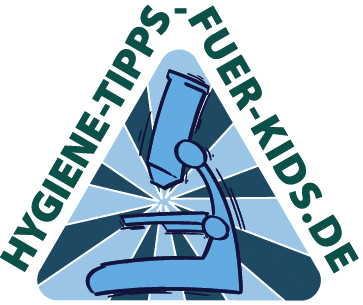 Hygiene-Tipps für Kids(Rücksendung per E-mail: carola.ilschner@ukb.uni-bonn.de)Checkliste zur späteren Dokumentation und Auswertung
Die Ergebnisse der Auswertung werden Ihnen auf Wunsch in Kurzform zugeschickt.Ansprechpartner (E-mail und Tel.)	__________________________________Mit der Nennung meiner E-mail-Adresse auf der Webseite www.hygiene-tipps-fuer-kids.de bin ich einverstanden (Unterschrift bzw. ja/nein)	__________________________________Die Beantwortung dieser Fragen ist selbstverständlich freiwillig. Ihre Angaben werden streng vertraulich behandelt.Ort der Durchführung des Projekts 
(Schule oder Kindergarten)	___________________________________

Anzahl der teilnehmenden Einrichtungen	____________

Anzahl der Kinder (ungefähr)	____________Alter der Kinder (ungefähr)	____________Anzahl der teilnehmenden Erzieher 	____________
bzw. Lehrer (ungefähr)	Zeitraum	____________Häufigkeit der Durchführung  	__________________________________
(einmalig oder fortlaufend)	

Kooperationspartner:	___________________________________(Gesundheitsamt, Jugendamt, Landratsamt,
Schule, Ärzte etc.)	___________________________________
	___________________________________Sponsoren:	___________________________________(Krankenkassen, Firmen, etc.)
Thematische Schwerpunkte der Maßnahme:	___________________________________(Händewaschen, Sanitärräume, Lebensmittel-
hygiene, Körperhygiene, Impfung andere)Soziales Umfeld (Sozialstruktur/Stadt/Land):	___________________________________Angaben zur Durchführung. Nicht zutreffendes bitte streichen:Hygienecheck durch das Gesundheitsamt: 	ja/nein	Infektmeldebögen	ja/nein	Zeitraum:Workshop Erzieher bzw. Lehrer	ja/nein	Elternabend(e)	ja/nein	
Elterninformationsbriefe	ja/neinFluoreszenz-Experiment 	ja/nein	Literatur:Händewaschen, bringt das was?	ja/neinDie Bakterienrutsche	ja/neinDie leuchtende Hand	ja/neinArbeitsblätter zur Bakterienrutsche	ja/neinDVD: Technik des Händewaschens	ja/neinAndere (bitte einzeln aufführen):Weitere Aktionen (z. B. Tag der offenen Tür, einzelne Projekte)EvaluationWelche Informationen können Sie uns weitergeben, um die Akzeptanz und Wirkung der Maßnahme festzustellen (Mitarbeitermeinungen, persönliche Kontakte, systematische Dokumentation, Projektberichte, Befragung der Zielgruppe u.ä.)Ihre persönliche Einschätzung (wo lagen die Schwierigkeiten, wo die Erfolge, waren die Materialien hilfreich, wie sollen sie ergänzt werden, welche Themenschwerpunkte innerhalb der Hygiene sollten künftig weiter ausgebaut werden, welche Ergebnisse sahen Sie beim evtl. Hygienecheck):Vielen herzlichen Dank! Sie helfen mit Ihren Angaben uns und allen Netzwerkpartnern!